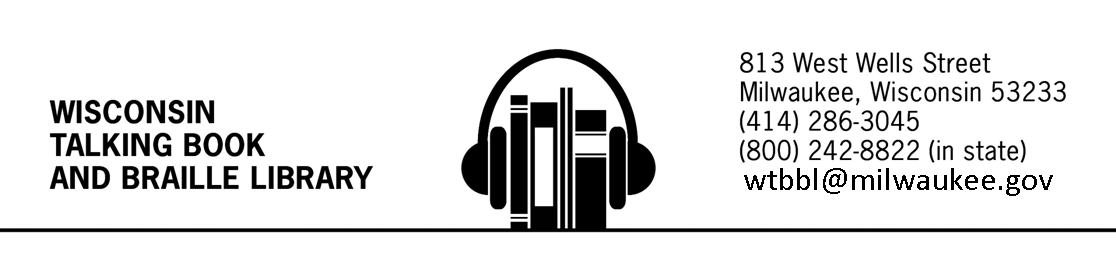 Bi-Annual Supplement (Fall 2015)AUDIO-DESCRIBED DVDsAudio-described DVDs provide descriptive narration of key visual elements, making television programs, feature films, and other visual media accessible to people who are blind or visually impaired. Key visual elements are those that visually impaired viewers would ordinarily miss, such as actions, costumes, gestures, facial expressions and scene changes. Inserted within the natural pauses in dialogue, audio descriptions of important visual details help to engage blind viewers with the story.DVD CATEGORIESThe DVDs on this list are separated into various genres, such as: Action, Comedy, and Drama. The DVD number (DVD) is before each title. Use the DVD number to place requests.LOAN PROCEDURESThese are the Talking Book Library Guidelines for borrowing audio-described DVDs:You or your organization must be an active, registered user of the Wisconsin Talking Book and Braille Library.Up to three audio-described DVDs at a time are loaned to each patron. The loan period for each DVD is three weeks.Remember that some DVDs may contain strong language, violence, or sexual content.You must provide your own DVD player. Audio-described DVDs will play on any DVD player. No special equipment is needed to hear the descriptions.The DVDs are mailed to you as “Free Matter,” and may be returned to the Talking Book Library by turning over the label on the mailing case (just as you do with books). If there is a problem with the DVD, check the “Damaged” box on the mailing card.INDEXAction and Adventure 							Pages 3-4Animated, Children’s Movies & Children’s Television Programs	Pages 4-6Biographical 								 	Page 7Comedy 										Pages 7-8Detective and Mystery 							Page 8Documentaries 									Page 8 Drama 										Pages 8-9Horror 										Page 9Musical 										Pages 9-10Romance 										Page 10Romantic Comedy 								Pages 10-11Science Fiction and Fantasy 							Pages 11-12Sports 										Pages 12-13 Thriller 										Pages 13-14War 											Page 14 Order Forms									Pages 15-17ACTION AND ADVENTUREDVD00803	Dawn of the Planet of the Apes	(Starring Andy Serkis and Gary Oldman, 130 min., 2014)A growing nation of genetically evolved apes led by Caesar is threatened by a band of human survivors of the devastating virus unleashed a decade earlier.Rated PG-13 for intense sequences of sci-fi violence and action, and brief strong languageDVD00833	Divergent(Starring Shailene Woodley and Theo James, 139 min., 2014)Based on the novel by Veronica Roth (DB 73203 / DB 79961); Tris must learn to trust in the mysterious Four and together they must find out what makes being Divergent so dangerous before it's too late.Rated PG-13 for intense violence and action, thematic elements and some sensualityDVD00828	The Hunger Games: Mockingjay, Part 1(Starring Jennifer Lawrence and Josh Hutcherson, 123 min., 2014)Based on the Hunger Games series novel "Mockingjay" by Suzanne Collins (DB 71734 / DB 74983); separated from some of her closest allies and fearing for their safety in the Capitol, Katniss finally agrees to be the Mockingjay, the symbolic leader of the rebellion. She must help 13 to rise from the shadows, all the while knowing that President Snow has focused his hatred into a personal vendetta against her and her loved ones.Rated PG-13 for intense sequences of violence and action, some disturbing images, and thematic materialDVD00836	Interstellar(Starring Matthew McConaughey and Anne Hathaway, 168 min., 2015)With our time on Earth coming to an end, a team of explorers undertakes the most important mission in human history traveling beyond this galaxy to discover whether mankind has a future among the stars.Rated PG-13 for some intense perilous action and brief strong languageDVD00819	Kingsman: The Secret Service(Starring Colin Firth and Taron Egerton, 129 min., 2015)Based upon the acclaimed comic book "The Secret Service" by Mark Millar and Dave Gibbons, the movie tells the story of a super-secret spy organization that recruits an unrefined but promising street kid into the agency's ultra-competitive training program just as a global threat emerges from a twisted tech genius.Rated R for sequences of strong violence, language and some sexual contentDVD00818	Mad Max: Fury Road(Starring Tom Hardy and Charlize Theron, 120 min., 2015)Haunted by his turbulent past, Road Warrior Max Rockatansky believes the best way to survive is to wander alone.Rated R for intense sequences of violence throughout, and for disturbing imagesDVD00840	The Maze Runner(Starring Dylan O’Brien and Kaya Scodelario, 113 min., 2014)Based on the novel by James Dasher(DB 72392); when Thomas wakes up trapped in a massive maze with a group of other boys, he has no memory of the outside world other than strange dreams about a mysterious organization known as W.C.K.D.Rated PG-13 for thematic elements and intense sequences of sci-fi violence and action, including some disturbing imagesDVD00801	Night at the Museum: Secret of the Tomb	(Starring Ben Stiller and Robin Williams, 98 min., 2015)Based on characters created by Thomas Lennon and Robert Ben Garant; get ready for the wildest and most adventure-filled night as Larry spans the globe, uniting favorite and new characters while embarking on an epic quest to save the magic before it is gone forever.Rated PG for mild action, some rude humor and brief languageDVD00821	Runner Runner(Starring Ben Affleck and Justin Timberlake, 91 min., 2014)A Princeton graduate student, Richie, believes he has been tricked online by a fellow gambler. He travels to Costa Rica to meet Ivan Block, an online gambling tycoon. When the FBI tries to pressure Richie to help bring down Block, Richie faces his biggest gamble ever.Rated R for language and some sexual contentANIMATED, CHILDREN’S MOVIES, & CHILDREN’S TELEVISION PROGRAMSDVD00793	Alexander and the Terrible, Horrible, No Good, Very Bad Day	(Starring Steve Carell and Jennifer Garner, 81 min., 2015)Based on the book by Judith Viorst (DB 30872 / DB 74515); it follows the exploits of eleven-year-old Alexander as he experiences the most terrible and horrible day of his young life, a day that begins with gum stuck in his hair, followed by one calamity after another.Rated PG for rude humor including some reckless behavior and languageDVD00792	Big Hero 6	(Voices of: Ryan Potter and Scott Adsit, 102 min., 2015)Based on the characters created by Man of Action (Duncan Rouleau and Steven T. Seagle); robotics prodigy Hiro Hamada learns to harness his genius, thanks to his brilliant brother Tadashi and their like-minded friends: adrenaline junkie Go Go Tamago, neatnik Wasabi, chemistry whiz Honey Lemon, and fanboy Fred.Rated PG for action and peril, some rude humor, and thematic elementsDVD00791	Caillou Helps Out	(60 min., 2015)Caillou loves to help out! From helping his dad make pizza to learning the importance of tidying up the classroom, Caillou realizes that lending a hand and working together makes everything easier and more fun!Rated TV-YDVD00794	Hop	(Starring: James Marsden and Russell Brand, 96 min., 2012)Blending state-of-the-art animation with live action, Hop tells the comic tale of Fred, an out-of-work slacker who accidentally injures the Easter Bunny and must take him in as he recovers. Rated PG for some mild rude humorDVD00800	How to Train Your Dragon 2	(Voices of: Jonah Hill and Kristen Wiig, 102 min., 2014)Based on the book by Cressida Cowell (DB 72291); Astrid, Snotlout and the rest of the gang are challenging each other to dragon races.  When one of their adventures leads to the discovery of a secret ice cave that is home to hundreds of new wild dragons and the mysterious Dragon Rider, the two friends find themselves at the center of a battle to protect the peace.Rated PG for adventure action and some mild rude humorDVD00799	Mr. Peabody & Sherman	(Voices of: Ty Burrell and Stephen Colbert, 92 min., 2014)When an advanced canine and his adopted son use their time-traveling WABAC machine, events in history spiral out of control to disastrous and comical results.Rated PG for some mild action and brief rude humorDVD00798	Muppets Most Wanted	(Starring Ricky Gervais and Ty Burrell, 107 min., 2014)While the entire Muppets gang goes on a global tour, mayhem follows them overseas as they find themselves unwittingly entangled in an international crime caper headed by Constantine-the World's Number One Criminal and a dead ringer for Kermit the Frog, and his dastardly sidekick Dominic, aka Number Two.Rated PG for some mild actionDVD00795	Penguins of Madagascar	(Voices of: Tom McGrath and Chris Miller, 92 min., 2015)Your favorite super-spies - Skipper, Kowalski, Rico and Private - join forces with the elite North Wind team to save the world. It's a side-splitting, globe-trotting adventure the whole family will love.Rated PG for mild action and some rude humorDVD00797	Planes: Fire & Rescue	(Voices of: Stacy Keach and Ed Harris, 84 min., 2014)When world-famous air racer Dusty learns that his engine is damaged and he may never race again, he must shift gears and is launched into the world of aerial firefighting.Rated PG for action and some perilDVD00796	Strange Magic	(Voices of: Evan Rachel Wood and Kristin Chenoweth, 99 min., 2015)A music-filled fairy tale about finding true love in the unlikeliest of places featuring a host of colorful characters.Rated PG for some action and scary imagesDVD00790  WordWorld: Outdoor Fun!(104 min., 2015)Sheep and Bear are lost in the jungle and must hunt for letters to create a map. Next, Duck breaks a lamp, a lever, and Frog’s leg. Will their friendship be broken too? Then, Fly and Duck dream of becoming firefighters and go in search of smoke in WordWorld, but can they find the fire?Rated TV-YBIOGRAPHICALDVD00824	Saving Mr. Banks(Starring Emma Thompson and Tom Hanks, 125 min., 2014)When P.L. Travers travels from London to Hollywood in 1961 to finally discuss Walt Disney's desire to bring her beloved character Mary Poppins to the motion picture screen, Disney meets a prim, uncompromising sexagenarian not only suspect of the impresario's concept for the film, but a woman struggling with her own past.Rated PG-13 for thematic elements including some unsettling imagesDVD00835	Selma(Starring David Oyelowo and Carmen Ejogo, 128 min., 2015) Dr. Martin Luther King, Jr. has led a dangerous and terrifying campaign to secure voting rights for all people that culminated with an epic march from Selma to Montgomery, Alabama in 1965.Rated PG-13 for disturbing thematic material including violence, a suggestive moment, and brief strong languageDVD00820	Wild(Starring Reese Witherspoon and Laura Dern, 115 min., 2015)Based on a true story and the book by Cheryl Strayed (DB 74646); Cheryl is haunted by memories of her mother Bobbi and with absolutely no experience, she sets out to hike more than a thousand miles on the Pacific Crest Trail all on her own.Rated R for sexual content, nudity, drug use, and languageCOMEDYDVD00834	Dumb and Dumber To(Starring Jim Carrey and Jeff Bridges, 110 min., 2015)Lloyd and Harry goes on a road trip to find a child Harry never knew he had and the responsibility neither should ever, ever be given.Rated PG-13 for crude and sexual humor, partial nudity, language and some drug referencesDVD00814	The Grand Budapest Hotel(Starring Ralph Fiennes and F. Murray Abraham, 100 min., 2014)The adventures of Gustave H, a legendary concierge at a famous European hotel between the wars, and Zero Moustafa, the lobby boy who becomes his most trusted friend. The story involves the theft and recovery of a priceless Renaissance painting and the battle for an enormous family fortune.Rated R for language, some sexual content and violenceDVD00822	Neighbors(Starring Seth Rogen and Zac Efron, 97 min., 2014)New parents Mac and Kelly are living the American Dream, complete with a baby girl and a new home in the suburbs. Still, they want to believe that they are still cool, so when they discover that their new next-door neighbors are dozens of fraternity brothers-led by charismatic Teddy-they try to play along.Rated R for pervasive language, strong crude and sexual content, graphic nudity, and drug use throughoutDETECTIVE AND MYSTERYDVD00811	A Walk Among the Tombstones(Starring Liam Neeson and Dan Stevens, 114 min., 2015)Based on the novel by Lawrence Block (DB 39132); Private investigator Matthew Scudder is hired by a drug kingpin to find out who kidnapped and murdered his wife. Rated R for strong violence, disturbing images, language and brief nudityDOCUMENTARIESDVD00816	Lambert and Stamp(Starring Kit Lambert and Chris Stamp, 118 min., 2015)The unlikely partnership of two aspiring filmmakers, Kit Lambert and Chris Stamp, set out to find a subject for their underground movie, one that will reflect the way it feels to be young and dissatisfied in postwar London. Lambert and Stamp searched for months and finally found in a band called The Who a rebellious restlessness that was just what they were looking for.Rating R for language, some drug content and brief nudityDRAMADVD00815	Boyhood(Starring Ethan Hawke and Patricia Arquette, 164 min., 2015)A story of growing up as seen through the eyes of a boy named Mason, who ages from six to eighteen years old on screen. The film was shot intermittently over a twelve-year period from May 2002 to October 2013, showing the growth of Mason and his older sister, Samantha, to adulthood.Rated R for language including sexual references, and for teen drug and alcohol useDVD00805	Heaven is for Real	(Starring Greg Kinnear and Kelly Reilly, 99 min., 2014)Based on the book by Todd Burpo with Lynn Vincent (DB 72633 / DB 74966); a true story of a small-town father who must find the courage and conviction to share his son's extraordinary, life-changing experience with the world.Rated PG for thematic material including some medical situationsDVD00826	Still Alice(Starring Julianne Moore and Alec Baldwin, 101 min., 2015)Based on the book by Lisa Genova (DB 68429); when Alice Howland, a linguistics professor, receives a diagnosis of Early-Onset Alzheimer's Disease, she and her family find their bonds thoroughly tested.Rated PG-13 for mature thematic material, and brief language including a sexual referenceHORRORDVD00841	As Above, So Below	(Starring Perdita Weeks and Ben Feldman, 93 min., 2014)Miles of twisting catacombs lie beneath the streets of Paris--the eternal home to countless souls. When a team of explorers ventures into the uncharted maze of bones, they uncover the secret of what this city of the dead was meant to contain.Rated R for bloody violence/terror and language throughoutMUSICALDVD00806	Into the Woods	(Starring Meryl Streep and Anna Kendrick, 125 min., 2015)Based on the musical by Stephen Sondheim and James Lapine; this humorous and heartfelt musical follows the classic tales of Cinderella, Little Red Riding Hood, Jack and the Beanstalk, and Rapunzel, all tied together by an original story involving a baker and his wife, their wish to begin a family and their interaction with the witch who has put a curse on them.Rated PG for thematic elements, fantasy action and peril, some suggestive materialROMANCEDVD00832	The Fault in Our Stars(Starring Shailene Woodley and Ansel Elgort, 126 min., 2014)Based on the novel by John Green (DB 74112 / DB 77980); although Hazel and Gus faces unlikely challenges, their courage and dedication to each other proves that while life isn't perfect, love can still be extraordinary.Rated PG-13 for thematic elements, some sexuality and brief strong languageDVD00810	Fifty Shades of Grey(Starring Dakota Johnson and Jamie Dornan, 126 min., 2015)Based on the novel by E.L. James (DB 74504 / DB 74993); literature student Anastasia Steele's life changes forever when she meets handsome, yet tormented, billionaire Christian Grey.Rated R for strong sexual content including dialogue, some unusual behavior and graphic nudity, and for languageDVD00817	Focus(Starring Will Smith and Margot Robbie, 105 min., 2015)Nicky is a seasoned master of misdirection who becomes romantically involved with novice con artist Jess.Rated R for language, some sexual content and brief violenceROMANTIC COMEDYDVD00831	Enough Said(Starring Julia Louis-Dreyfus and James Gandolfini, 93 min., 2014)Divorced mom Eva may be falling for Albert, a sweet, funny, like-minded divorced man. But as their relationship blossoms, she learns that Albert is her new best friend's ex-husband.Rated PG-13 for sexual content, some thematic material and brief languageDVD00808	The Hundred-Foot Journey(Starring Helen Mirren and Om Puri, 122 min., 2014)The Kadam family leaves India for France where they open a restaurant directly across the road from Madame Mallory's Michelin-starred eatery.Rated PG for thematic elements, some violence, language and brief sensualityDVD00838	Think Like a Man Too(Starring Michael Ealy and Jerry Ferrara, 106 min., 2014)Based on the book "Act Like a Lady, Think Like a Man" by Steve Harvey (DB 68612); all the couples are back for a wedding in Las Vegas. But plans for a romantic weekend go awry when their various misadventures get them into some compromising situations that threaten to derail the big event.Rated PG-13 for crude sexual content including references, partial nudity, language and drug materialSCIENCE FICTION AND FANTASYDVD00839	The Amazing Spider-Man 2(Starring Andrew Garfield and Emma Stone, 141 min., 2014)It's great to be Spider-Man, but being Spider-Man comes at a price: only Spider-Man can protect his fellow New Yorkers from the formidable villains that threaten the city. Peter must confront a foe far more powerful than he.  He comes to realize that all of his enemies have one thing in common: Oscorp.Rated PG-13 for sequences of sci-fi action/violenceDVD00837	Captain America: The Winter Soldier(Starring Chris Evans and Scarlett Johansson, 136 min., 2014)Captain America teams with the Black Widow and a new ally, the Falcon, in a fight for the future of mankind.Rated PG-13 for intense sequences of violence, gunplay and action throughoutDVD00825	Guardians of the Galaxy(Starring Chris Pratt and Zoe Saldana, 121 min., 2014)Brash adventurer Peter Quill is forced into an uneasy truce with a quartet of disparate misfits after stealing a mysterious orb coveted by Ronan, a powerful villain with ambitions that threaten the entire universe.Rated PG-13 for intense sequences of sci-fi violence and action, and for some languageDVD00802	Maleficent	(Starring Angelina Jolie and Sharlto Copley, 97 min., 2014)A beautiful, pure-hearted young woman, Maleficent has an idyllic life growing up in a peaceable forest kingdom, until one day when an invading army threatens the harmony of the land.Rated PG for sequences of fantasy action and violence, including frightening imagesDVD00830	Seventh Son(Starring Ben Barnes and Julianne Moore, 102 min., 2015)Based on the book series "The Last Apprentice" by Joseph Delaney (DB 82220); Torn from his quiet life as a farmhand, the unlikely young hero embarks on a daring adventure with his battle-hardened mentor to vanquish a dark queen and the army of supernatural assassins she has dispatched against their kingdom.Rated PG-13 for intense fantasy violence and action throughout, frightening images and brief strong languageDVD00829	X-Men: Days of Future Past(Starring Hugh Jackman and Michael Fassbender, 131 min., 2014)The ultimate X-Men ensemble fights a war for the survival of the species across two time periods. The characters from the original X-Men film trilogy join forces with their younger selves from X-Men: First Class in an epic battle that must change the past; to save our future.Rated PG-13 for sequences of intense sci-fi violence and action, some suggestive material, nudity and languageSPORTSDVD00807	McFarland, USA	(Starring Kevin Costner and Ramiro Rodriguez, 129 min., 2015)Inspired by the 1987 true story, the movie follows novice runners from McFarland, an economically challenged town in California's farm-rich Central Valley, as they give their all to build a cross-country team under the direction of Coach Jim White, a newcomer to their predominantly Latino high school.Rated PG for thematic material, some violence and languageTHRILLERDVD00812	The Boy Next Door(Starring Jennifer Lopez and Ryan Guzman, 91 min., 2015)A recently cheated on married woman falls for a younger man who has moved in next door, but their torrid affair soon takes a dangerous turn.Rated R for violence, sexual content/nudity and languageDVD00809	Gone Girl(Starring Ben Affleck and Rosamund Pike, 149 min., 2015)Based on a novel by Gillian Flynn (DB 74888); Nick Dunne reports that his wife, Amy, has gone missing. Under pressure from the police and growing media frenzy, Nick's portrait of a blissful union begins to crumble.Rated R for a scene of bloody violence, some strong sexual content/nudity, and languageDVD00813	Lucy(Starring Morgan Freeman and Scarlett Johansson, 90 min., 2015)An action-thriller that tracks a woman accidentally caught in a dark deal that turns the tables on her captors and transforms into a merciless warrior evolved beyond human logic.Rated R for strong violence, disturbing images, and sexualityDVD00827	No Good Deed(Starring Taraji P. Henson and Idris Elba, 84 min., 2014)Terri finds herself fighting for survival when Colin, a charming but dangerous escaped convict, invades her home and terrorizes her family.Rated PG-13 for sequences of violence, menace, terror, and for languageDVD00804	Taken 3	(Starring Liam Neeson and Forest Whitaker, 109 min., 2015)Ex-covert operative Bryan Mills, whose long awaited reconciliation with his ex-wife is tragically cut short when she is brutally murdered, must use his 'particular set of skills' to track down the real killers, exact his unique brand of justice, and protect the only thing that matters to him now: his daughter.Rated PG-13 for intense sequences of violence and action, and for brief strong languageWARDVD00823	Lone Survivor(Starring Mark Wahlberg and Ben Foster, 122 min., 2014)Based on the New York Times bestseller by Marcus Luttrell with Patrick Robinson (DB 64802); the story of four Navy SEALs sent on an ill-fated covert mission to neutralize a high-level Taliban operative. They are ambushed by enemy forces in the Hindu Kush region of Afghanistan.Rated R for strong bloody war violence and pervasive languageDESCRIPTIVE DVD ORDER FORMName										_____Address										_____City											_____State					 ZIP			_____________ACTION AND ADVENTUREDVD00801	□	DVD00803	□	DVD00818	□   DVD00819	□DVD00821	□   DVD00828	□      DVD00833	□     DVD00836	□DVD00840	□     ANIMATED, CHILDREN’S MOVIES, AND CHILDREN’S TELEVISION PROGRAMSDVD00790	□   DVD00791	□   DVD00792	□   DVD00793	□DVD00794	□	DVD00795	□   DVD00796	□	DVD00797	□DVD00798	□	DVD00799	□	DVD00800	□   BIOGRAPHICALDVD00820	□   DVD00824	□   DVD00835	□	COMEDY	DVD00814	□	DVD00822	□	DVD00834	□	DETECTIVE AND MYSTERY	DVD00811	□          DOCUMENTARIESDVD00816	□     DRAMADVD00805	□	DVD00815	□	DVD00826	□	HORRORDVD00841	□     MUSICALDVD00806	□     ROMANCEDVD00810	□     DVD00817	□	DVD00832	□		ROMANTIC COMEDYDVD00808	□	DVD00831	□     DVD00838	□		SCIENCE FICTION AND FANTASYDVD00802	□	DVD00825	□	DVD00829	□     DVD00830	□     DVD00837□	DVD00839	□          SPORTSDVD00807	□	  	THRILLERDVD00804	□	DVD00809	□	DVD00812□	DVD00813	□DVD00827	□	WARDVD00823	□	